Қазақстан Республикасының Әділет министрлігінде 2022 жылғы 2 желтоқсанда № 30932 болып тіркелген. Қазақстан Республикасы нормативтік құқықтық актілерінің эталондық бақылау банкінде 2022 жылғы 8 желтоқсанда ресми жарияланған (http://zan.gov.kz/client/#!/md/174755/kaz )   2022  жылғы  21 қараша                                                                                    №  99             Астана қаласы                                                                                                         город Астана«Кредиттік бюро есептілігінің тізбесін, нысандарын, ұсыну мерзімдерін және оны ұсыну қағидаларын бекіту туралы» Қазақстан Республикасы Ұлттық Банкі Басқармасының 2019 жылғы 28 қарашадағы № 225 қаулысына өзгерістер енгізу туралы Қазақстан Республикасы Ұлттық Банкінің Басқармасы ҚАУЛЫ ЕТЕДІ:1. «Кредиттік бюро есептілігінің тізбесін, нысандарын, ұсыну мерзімдерін және оны ұсыну қағидаларын бекіту туралы» Қазақстан Республикасы Ұлттық Банкі Басқармасының 2019 жылғы 28 қарашадағы № 225 қаулысына (Нормативтік құқықтық актілерді мемлекеттік тіркеу тізілімінде № 19682 болып тіркелген) мынадай өзгерістер енгізілсін:  тақырып мынадай редакцияда жазылсын:«Кредиттік бюро есептілігінің тізбесін, нысандарын, мерзімдерін және ұсыну қағидаларын бекіту туралы»;кіріспе мынадай редакцияда жазылсын:«Қазақстан Республикасының Ұлттық Банкі туралы» Қазақстан Республикасы Заңының 15-бабы екінші бөлігінің 65-2) тармақшасына, «Қазақстан Республикасындағы кредиттік бюролар және кредиттік тарихты қалыптастыру туралы» Қазақстан Республикасы Заңының 5-бабының екінші бөлігіне және «Мемлекеттік статистика туралы» Қазақстан Республикасы Заңының 16-бабы 3-тармағының 2) тармақшасына сәйкес Қазақстан Республикасы Ұлттық Банкінің Басқармасы ҚАУЛЫ ЕТЕДІ:»; 1-тармақ мынадай редакцияда жазылсын:«1. Мыналар:осы қаулыға 1-қосымшаға сәйкес кредиттік бюро есептілігінің тізбесі;осы қаулыға 2-қосымшаға сәйкес кредиттік тарих дерекқорындағы кредиттік тарихтың саны туралы және ақпарат берушілер бойынша қарыздар беру, қызметтер көрсету және шартты міндеттемелер жөніндегі шарттардың саны туралы есептің нысаны;осы қаулыға 3-қосымшаға сәйкес есепті тоқсан ішінде қосымша қызмет түрлерін жүзеге асыру нәтижелері туралы есептің нысаны;осы қаулыға 4-қосымшаға сәйкес кредиттік бюроның есептілікті ұсыну қағидалары бекітілсін.»;1-қосымша осы қаулыға 1-қосымшаға сәйкес редакцияда жазылсын;2-қосымша осы қаулыға 2-қосымшаға сәйкес редакцияда жазылсын;6-қосымша осы қаулыға 3-қосымшаға сәйкес редакцияда жазылсын;7-қосымша осы қаулыға 4-қосымшаға сәйкес редакцияда жазылсын.2. Қаржы нарығының статистикасы департаменті (А.М. Боранбаева) Қазақстан Республикасының заңнамасында белгіленген тәртіппен: 1) Заң департаментімен (А.С. Касенов) бірлесіп, осы қаулыны Қазақстан Республикасы Әділет министрлігінде мемлекеттік тіркеуді;2) осы қаулыны ресми жарияланғаннан кейін Қазақстан Республикасы Ұлттық Банкінің ресми интернет-ресурсына орналастыруды;3) осы қаулы мемлекеттік тіркелгеннен кейін он жұмыс күні ішінде Заң департаментіне осы тармақтың 2) тармақшасында көзделген іс-шараның орындалуы туралы мәліметтерді ұсынуды қамтамасыз етсін. 3. Осы қаулының орындалуын бақылау Қазақстан Республикасының Ұлттық Банкі Төрағасының орынбасары А.М. Баймағамбетовке жүктелсін.4. Осы қаулы алғаш ресми жарияланған күнінен кейін күнтізбелік он күн ішінде қолданысқа енгізіледі. «КЕЛІСІЛДІ»Қазақстан Республикасы Қаржы нарығын реттеу және дамыту агенттігі«КЕЛІСІЛДІ»Қазақстан Республикасы Стратегиялық жоспарлау және реформалар агенттігінің Ұлттық статистика бюросы Қаулыға1-қосымшаҚазақстан Республикасы                  Ұлттық Банкі Басқармасының2019 жылғы 28 қарашадағы № 225 қаулысына1-қосымшаКредиттік бюро есептілігінің тізбесіКредиттік бюроның есептілігінде:1) кредиттік тарих дерекқорындағы кредиттік тарихтың саны туралы және ақпарат берушілер бойынша қарыздар беру, қызметтер көрсету және шартты міндеттемелер жөніндегі шарттардың саны туралы есеп;2) есепті тоқсан ішінде қосымша қызмет түрлерін жүзеге асыру нәтижелері туралы есеп қамтылады.Қаулыға2-қосымшаҚазақстан Республикасы
Ұлттық Банкі Басқармасының
2019 жылғы 28 қарашадағы
№ 225 қаулысына
2-қосымшаӘкімшілік деректерді жинауға арналған нысан Қайда ұсынылады: Қазақстан Республикасының Ұлттық Банкіне Әкімшілік деректердің нысаны www.nationalbank.kz интернет-ресурсында орналастырылған Кредиттік тарих дерекқорындағы кредиттік тарихтың саны және ақпаратты берушілер бойынша қарыздар беру, қызметтер көрсету және шартты міндеттемелер жөніндегі шарттардың саны туралы есепӘкімшілік деректер нысанының индексі: Pril_2Кезеңділігі: тоқсан сайынЕсепті кезең: 20__ жылғы «______» ____________ жағдай бойыншаАқпаратты ұсынатын тұлғалар тобы: кредиттік бюроӘкімшілік деректер нысанын ұсыну мерзімі: тоқсан сайын, есепті тоқсаннан кейінгі айдың он бесінші жұмыс күнінен кешіктірмей.		Нысан1-кесте. Кредиттік тарих дерекқорындағы кредиттік тарихтың саны туралы есеп2-кесте. Ақпаратты берушілер бойынша қарыздар беру, қызметтер көрсету және шартты міндеттемелер жөніндегі шарттардың саны туралы есеп кестенің жалғасы Атауы _______________________________________________________Мекенжайы _______________________________________________________________Телефоны ________________________________________Электрондық пошта мекенжайы _________________________Орындаушы ______________________________________     ________________                        тегі, аты және әкесінің аты (бар болса)                  қолы, телефонБасшы немесе есепке қол қою функциясы жүктелген адам _____________________    ____________________________________________________  _______________            тегі, аты және әкесінің аты (бар болса)                                  қолы Күні 20__ жылғы «______» ______________      Әкімшілік деректер нысанын толтыру бойынша түсіндірмеКредиттік тарих дерекқорындағы кредиттік тарихтың саны туралы және ақпарат берушілер бойынша қарыздар беру, қызметтер көрсету және шартты міндеттемелер жөніндегі шарттардың саны туралы есеп  (индексі: Pril_2, кезеңділігі тоқсан сайын)1-тарау. Жалпы ережелер1. Осы түсіндірме «Кредиттік тарих дерекқорындағы кредиттік тарихтың саны туралы және ақпарат берушілер бойынша қарыздар беру, қызметтер көрсету және шартты міндеттемелер жөніндегі шарттардың саны туралы есеп» әкімшілік деректерді жинауға арналған нысанды (бұдан әрі – Нысан) толтыру бойынша бірыңғай талаптарды айқындайды.2. Нысан «Қазақстан Республикасының Ұлттық Банкі туралы» Қазақстан Республикасы Заңының 15-бабы екінші бөлігінің 65-2) тармақшасына, «Қазақстан Республикасындағы кредиттік бюролар және кредиттік тарихты қалыптастыру туралы» Қазақстан Республикасы Заңының 5-бабының екінші бөлігіне және «Мемлекеттік статистика туралы» Қазақстан Республикасы Заңының 16-бабы 3-тармағының 2) тармақшасына сәйкес әзірленді.3. Кредиттік бюро Нысанды тоқсан сайын жасайды және есепті кезеңнің соңындағы жағдай бойынша толтырады.4. Нысанға орындаушы және басшы немесе ол есепке қол қою функциясы жүктелген адам қол қояды.2-тарау. Нысанды толтыру бойынша түсіндірме  5. 1-кестенің 3-бағанында есепті кезеңде кредиттік тарих дерекқорына енгізілген кредиттік тарихтың саны көрсетіледі.6. 1-кестенің 4-бағанында үдемелі жиынтықпен дерекқор жасалғаннан бастап кредиттік тарих дерекқорына енгізілген кредиттік тарихтың саны көрсетіледі. 7. 2-кестенің 4, 5, 6, 7, 8, 9, 10 және 11-бағандарында тиісінше есепті тоқсан ішінде кредиттік бюроның дерекқорына түскен қарыздар беру, қызметтер көрсету және шартты міндеттемелер жөніндегі шарттардың саны туралы мәліметтер көрсетіледі.8. 2-кестенің 12, 13, 14, 15, 16, 17, 18 және 19-бағандарында үдемелі жиынтықпен дерекқор жасалғаннан бастап кредиттік бюроның дерекқорына түскен қарыздар беру, қызметтер көрсету және шартты міндеттемелер жөніндегі шарттардың саны туралы мәліметтер көрсетіледі.9. 2-кестенің 20-бағанында ақпарат берушінің дерекқордағы ақпаратты соңғы жаңартқан күні көрсетіледі.10. 2-кестенің 3-жолында «Микроқаржылық қызмет туралы» Қазақстан Республикасы Заңының 14-бабына сәйкес қаржы нарығын және қаржы ұйымдарын реттеу, бақылау мен қадағалау жөніндегі уәкілетті органның лицензиясы бар, микроқаржылық қызметті жүзеге асыратын ұйымдар бойынша мәліметтер көрсетіледі.11. 2-кестенің 4-жолында жүйелендiрiлген белгiлерi «Тауарларды және көрсетiлетiн қызметтердi кредитке өткiзетiн не төлемдердiң мерзiмiн ұзартатын жеке кәсiпкерлердiң немесе заңды тұлғалардың жүйелендiрiлген белгiлерiн бекіту туралы» Қазақстан Республикасы Үкіметінің 2005 жылғы 18 қаңтардағы № 25 қаулысында тауарларды және көрсетiлетiн қызметтердi кредитке өткiзетiн не төлемдердiң мерзiмiн ұзартатын жеке кәсiпкерлер немесе заңды тұлғалар бойынша мәліметтер көрсетіледі.Қаулыға3-қосымшаҚазақстан РеспубликасыҰлттық Банкі Басқармасының2019 жылғы 28 қарашадағы № 225 қаулысына3-қосымшаӘкімшілік деректерді жинауға арналған нысанҚайда ұсынылады: Қазақстан Республикасының Ұлттық БанкінеӘкімшілік деректердің нысаны www.nationalbank.kz интернет-ресурсында орналастырылғанЕсепті тоқсан ішінде қызметтің қосымша түрлерін жүзеге асыру нәтижелері туралы есепӘкімшілік деректер нысанының индексі: Pril_3Кезеңділігі: тоқсан сайынЕсепті кезең: 20__ жылғы «______» ____________ жағдай бойыншаАқпаратты ұсынатын тұлғалар тобы: кредиттік бюроӘкімшілік деректер нысанын ұсыну мерзімі: есепті тоқсаннан кейінгі айдың он бесінші жұмыс күнінен кешіктірмей, тоқсан сайын.НысанКесте. Қызметтің қосымша түрлерін жүзеге асыру нәтижелері туралы есепАтауы _______________________________________________________Мекенжайы ________________________________________________________Телефоны ________________________________________Электрондық пошта мекенжайы _________________________Орындаушы ______________________________________     ________________                        тегі, аты және әкесінің аты (бар болса)                қолы, телефоныБасшы немесе есепке қол функциясы жүктелген  адам_____________________________________________               ______________                тегі, аты және әкесінің аты (бар болса)                                 қолыКүні  20__ жылғы «______» __________________                                     Әкімшілік деректерді жинауға арналған нысанды толтыру бойынша түсіндірмеЕсепті тоқсан ішінде қызметтің қосымша түрлерін жүзеге асыру нәтижелері туралы есеп(индексі: Pril_3, кезеңділігі: тоқсан сайын)1-тарау. Жалпы ережелер1. Осы түсіндірме (бұдан әрі – Түсіндірме) «Есепті тоқсан ішінде қызметтің қосымша түрлерін жүзеге асыру нәтижелері туралы есеп» әкімшілік деректерді жинауға арналған нысанын (бұдан әрі – Нысан) толтыру бойынша бірыңғай талаптарды айқындайды.2. Нысан «Қазақстан Республикасының Ұлттық Банкі туралы»  Қазақстан Республикасы Заңының 15-бабы екінші бөлігінің 65-2) тармақшасына, «Қазақстан Республикасындағы кредиттік бюролар және кредиттік тарихты қалыптастыру туралы» Қазақстан Республикасы Заңының 5-бабы екінші бөлігіне және «Мемлекеттік статистика туралы» Қазақстан Республикасы Заңының 
16-бабы 3-тармағының 2) тармақшасына сәйкес әзірленді.3. Кредиттік бюро Нысанды тоқсан сайын жасайды және есепті кезеңнің соңындағы жағдай бойынша толтырады.4. Нысанға орындаушы мен басшы немесе есепке қол қою функциясы жүктелген адам қол қояды.2-тарау. Нысанды толтыру бойынша түсіндірме5. 2-бағанның 1, 2 және n-жолдарында «Қазақстан Республикасындағы кредиттік бюролар және кредиттік тарихты қалыптастыру туралы» Қазақстан Республикасының Заңы 7-бабының 2-тармағында көзделген шеңберінде есепті тоқсан ішінде қызметтер көрсетілген қосымша қызмет түрлерінің атаулары көрсетіледі.Қаулыға4-қосымшаҚазақстан РеспубликасыҰлттық Банкі Басқармасының2019 жылғы 28 қарашадағы № 225 қаулысына4-қосымшаКредиттік бюроның есептілікті ұсыну қағидалары1. Осы Кредиттік бюроның есептілікті ұсыну қағидалары «Қазақстан Республикасының Ұлттық Банкі туралы»  Қазақстан Республикасы Заңының 
15-бабы екінші бөлігінің 65-2) тармақшасына, «Қазақстан Республикасындағы кредиттік бюролар және кредиттік тарихты қалыптастыру туралы» Қазақстан Республикасы Заңының 5-бабы екінші бөлігіне, «Мемлекеттік статистика туралы» Қазақстан Республикасы Заңының 16-бабы 3-тармағының 2) тармақшасына сәйкес әзірленді және кредиттік бюроның Қазақстан Республикасының Ұлттық Банкіне есептілікті ұсыну тәртібін айқындайды.2. Есептілік «Қазақстан Республикасы Ұлттық Банкінің веб-порталы» ақпараттық жүйені пайдалану арқылы электрондық форматта ұсынылады.3. Кредиттік бюроның басшысы немесе есепке қол қою функциясы жүктелген адам және орындаушы электрондық цифрлық қолтаңба арқылы қол қойған есептілік электрондық форматта сақталады.4. Есептіліктегі деректердің толықтығы мен дәйектілігін кредиттік бюроның басшысы немесе есепке қол қою функциясы жүктелген адам қамтамасыз етеді.5. Есептіліктегі деректер Қазақстан Республикасының ұлттық валютасы – теңгемен көрсетіледі.«ҚАЗАҚСТАН РЕСПУБЛИКАСЫНЫҢҰЛТТЫҚ БАНКІ»РЕСПУБЛИКАЛЫҚМЕМЛЕКЕТТІК МЕКЕМЕСІ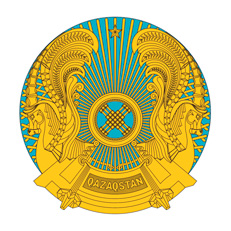 РЕСПУБЛИКАНСКОЕ ГОСУДАРСТВЕННОЕ УЧРЕЖДЕНИЕ«НАЦИОНАЛЬНЫЙ БАНКРЕСПУБЛИКИ КАЗАХСТАН»БАСҚАРМАСЫНЫҢ
ҚАУЛЫСЫПОСТАНОВЛЕНИЕПРАВЛЕНИЯҚазақстан Ұлттық Банкінің Төрғасы                                       Г.О. Пирматов№Көрсеткіштің атауыЕсепті кезеңдегі кредиттік тарихтың саныҮдемелі жиынтықпен дерекқор жасалғаннан бастап кредиттік тарихтың саны12341Кредиттік тарихтың жалпы саны6 оның ішінде1.1жеке тұлғалар бойынша1.2заңды тұлғалар бойынша	 №Ақпарат берушінің атауыБизнес - сәйкестендіру нөмірі (заңды тұлға үшін), жеке сәйкестендіру нөмірі (жеке тұлға үшін, оның ішінде жеке кәсіпкер үшін)Есепті кезеңдегі қарыздар беру, қызметтер көрсету жөніндегі шарттардың саныЕсепті кезеңдегі қарыздар беру, қызметтер көрсету жөніндегі шарттардың саныЕсепті кезеңдегі қарыздар беру, қызметтер көрсету жөніндегі шарттардың саныЕсепті кезеңдегі қарыздар беру, қызметтер көрсету жөніндегі шарттардың саныЕсепті кезеңдегі шартты міндеттемелер жөніндегі шарттардың саныЕсепті кезеңдегі шартты міндеттемелер жөніндегі шарттардың саныЕсепті кезеңдегі шартты міндеттемелер жөніндегі шарттардың саныЕсепті кезеңдегі шартты міндеттемелер жөніндегі шарттардың саны	 №Ақпарат берушінің атауыБизнес - сәйкестендіру нөмірі (заңды тұлға үшін), жеке сәйкестендіру нөмірі (жеке тұлға үшін, оның ішінде жеке кәсіпкер үшін)барлығыоның ішіндеоның ішіндеоның ішіндебарлығыоның ішіндеоның ішіндеоның ішінде	 №Бизнес - сәйкестендіру нөмірі (заңды тұлға үшін), жеке сәйкестендіру нөмірі (жеке тұлға үшін, оның ішінде жеке кәсіпкер үшін)жеке тұлғалар бойыншадара кәсіпкерлер бойыншазаңды тұлғалар бойыншажеке тұлғалар бойыншадара кәсіпкерлер бойыншазаңды тұлғалар бойынша12345678910111Екінші деңгейдегі банктер1.11.n2Банк операцияларының жекелеген түрлерін жүзеге асыратын ұйымдар2.12.n3Микроқаржылық қызметті жүзеге асыратын ұйымдар3.13.n4Тауарларды және көрсетiлетiн қызметтердi кредитке өткiзетiн не төлемдердiң мерзiмiн ұзартатын жеке кәсiпкерлер немесе заңды тұлғалар4.14.n5«Азаматтарға арналған үкімет» мемлекеттік корпорациясы6Коммуналдық қызмет көрсететін табиғи монополия субъектілері6.16.n7Коллекторлық агенттіктер7.17.n8Ақпарат беру туралы шарттар негізінде өзге де тұлғалар8.18.nБарлығыҮдемелі жиынтықпен дерекқор жасалғаннан бастап қарыздар беру, қызметтер көрсету жөніндегі шарттардың саныҮдемелі жиынтықпен дерекқор жасалғаннан бастап қарыздар беру, қызметтер көрсету жөніндегі шарттардың саныҮдемелі жиынтықпен дерекқор жасалғаннан бастап қарыздар беру, қызметтер көрсету жөніндегі шарттардың саныҮдемелі жиынтықпен дерекқор жасалғаннан бастап қарыздар беру, қызметтер көрсету жөніндегі шарттардың саныҮдемелі жиынтықпен дерекқор жасалғаннан бастап шартты міндеттемелер жөніндегі шарттардың саныҮдемелі жиынтықпен дерекқор жасалғаннан бастап шартты міндеттемелер жөніндегі шарттардың саныҮдемелі жиынтықпен дерекқор жасалғаннан бастап шартты міндеттемелер жөніндегі шарттардың саныАқпарат берушінің дерекқордағы ақпаратты соңғы жаңартқан күнібарлығыоның ішіндеоның ішіндеоның ішіндебарлығыоның ішіндеоның ішіндеоның ішіндеАқпарат берушінің дерекқордағы ақпаратты соңғы жаңартқан күнібарлығыжеке тұлғалар бойыншадара кәсіпкерлер бойыншазаңды тұлғалар бойыншабарлығыжеке тұлғалар бойыншадара кәсіпкерлер бойыншазаңды тұлғалар бойыншаАқпарат берушінің дерекқордағы ақпаратты соңғы жаңартқан күні121314151617181920Кредиттік тарих дерекқорындағы кредиттік тарихтың саны туралы және ақпарат берушілер бойынша қарыздар беру, қызметтер көрсету және шартты міндеттемелер жөніндегішарттардың саны туралы есептің нысанына қосымша№Клиенттің атауыНегізіҚызметтің атауыҚызметтің құны, мың теңгеменҚызмет көрсету күні1234561.1-қызмет түрі1.11.n2.2-қызмет түрі2.12.22.nn.n қызмет түріn.1n. nБарлығы                                         Есепті тоқсан ішінде қызметтің қосымша     түрлерін жүзеге асырунәтижелері туралы есептің   нысанына қосымша